Salgótarjáni Szakképzési Centrum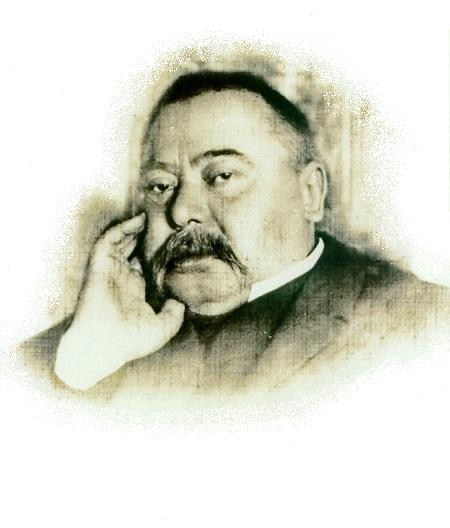 Mikszáth Kálmán Gimnáziuma, Szakgimnáziuma Szakközépiskolája és Szakiskolája2660 Balassagyarmat, Hétvezér u. 26.Telefon: 06-35/501-190 e-mail: mkkevig@mkkevig.sulinet.hu                                 SZC 131109„Vannak ihletett perceim, amikor érzem, hogy egy fejjel magasabb vagyok a többi embernél...” 			/Mikszáth Kálmán/Tisztelt Igazgató Asszony/Úr!Több mint két évtizedes hagyományát folytatva a Salgótarjáni SZC Mikszáth Kálmán Középiskolája a 2016-2017-es tanévben is megrendezi 2017. január 13-án 9 órai kezdettel a Madách-Mikszáth vers- és prózamondó versenyét.Helyszín: a Vármegyeháza dísztermeCivitas Fortissima tér 2.(8.00-8.45: sorszámhúzás, regisztráció)A versenyzőknek ezúttal is egy kötelező és egy szabadon választott művet kell előadniuk.A kötelező a hagyományoknak megfelelően egy Mikszáthtól/Madáchtól vagy Mikszáthról/Madáchról szóló szöveg előadása, melynek ideje ne haladja meg az 5 percet.Nevezési határidő: 2016. december 20./a mellékelt nevezési lapon postán, faxon vagy elektronikus levélben/Intézményenként két-három tanuló nevezhető.Nevezési díj nincs.Az első három helyezett értékes jutalomban részesül.Örömteli felkészülést kívánunk!Balassagyarmat, 2016. november 10.Üdvözlettel:Szabó-Kohári Katalin	Zérczi Miklós
munkaközösség-vezető	       mb. tagintézmény-vezetőA Salgótarjáni SZC Mikszáth Kálmán Középiskolája a Madách-Mikszáth vers- és prózamondó verseny keretében felhívást tesz közzé József Attila halálának 80. évfordulója alkalmából.Ezúttal arra kérjük a diákokat, hogy kedvenc József Attila versükhöz készítsenek tetszőleges technikával (fotó, grafika, pasztellrajz stb.) illusztrációt. Az elkészült maximum A/3-as méretű pályamunkához kérjük a kinyomtatott verset is mellékelni!A műveket az alkotó nevével, életkorával, iskolájának (esetleg felkészítő tanárának) nevével együtt postán (vagy elektronikus úton) kérjük eljuttatni címünkre.A pályaművek beérkezésének határideje:2017. január 5.Postai cím:Salgótarjáni SZC Mikszáth Kálmán Gimnáziuma, Szakgimnáziuma, Szakközépiskolája és Szakiskolája (humán munkaközösség)2660 Balassagyarmat, Hétvezér út 26.e-mail-cím:mkkevig@mkkevig.sulinet.huA határidőre megkapott pályaműveket nyilvánosan a Madách-Mikszáth vers- és prózamondó verseny kertében értékeljük. A három legsikeresebb pályamű készítője tárgyjutalomban részesül.Eredményes, örömteli munkát kívánunk!Balassagyarmat, 2016. november 10.Üdvözlettel:Szabó-Kohári Katalin	Zérczi Miklósmunkaközösség-vezető	       					  mb. tagintézmény-vezető